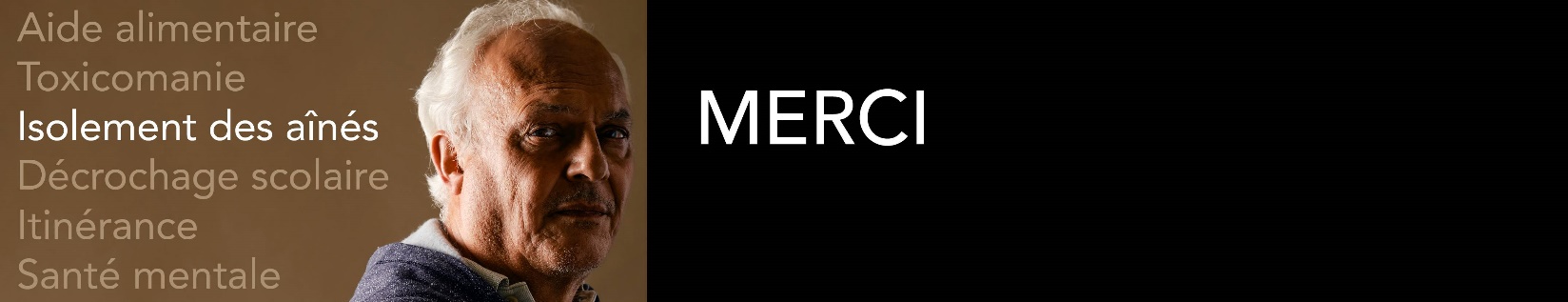 Chaque don fait une différence, une vraie, chez nous. Il est précieux pour Centraide,pour les organismes que nous soutenons, mais surtout, pour toutes ces personnes et ces familles qui font face à une multitude d’enjeux complexifiés par la pandémie. Votre engagement dans ce grand mouvementde solidarité vient solidifier le tissu social primordial pour nos communautés. 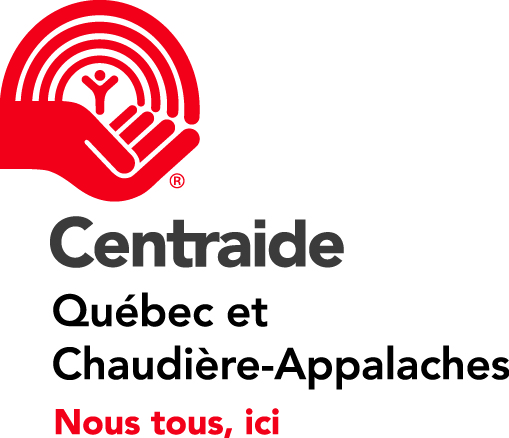 Au nom des 215 organismes et projets communautaires soutenus par Centraide,merci pour votre geste généreux! 
Merci de croire en Centraide et de choisir de ne laisser personne derrière.Chaque don fait une différence, une vraie, chez nous. Il est précieux pour Centraide,pour les organismes que nous soutenons, mais surtout, pour toutes ces personnes et ces familles qui font face à une multitude d’enjeux complexifiés par la pandémie. Votre engagement dans ce grand mouvementde solidarité vient solidifier le tissu social primordial pour nos communautés. Au nom des 215 organismes et projets communautaires soutenus par Centraide,merci pour votre geste généreux! 
Merci de croire en Centraide et de choisir de ne laisser personne derrière.Chaque don fait une différence, une vraie, chez nous. Il est précieux pour Centraide,pour les organismes que nous soutenons, mais surtout, pour toutes ces personnes et ces familles qui font face à une multitude d’enjeux complexifiés par la pandémie. Votre engagement dans ce grand mouvementde solidarité vient solidifier le tissu social primordial pour nos communautés. Au nom des 215 organismes et projets communautaires soutenus par Centraide,merci pour votre geste généreux! 
Merci de croire en Centraide et de choisir de ne laisser personne derrière.